    КАРАР                                                                                                          ПОСТАНОВЛЕНИЕ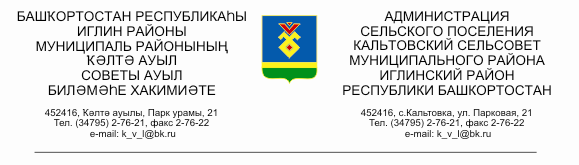           09 июнь 2018 й.                                  № 61                                      09 июня 2018 г.Об утверждении и введении в действие Программы профилактикинарушений обязательных требованийВ соответствии с частью 1 статьи 8.2 Федерального закона от 26 декабря 2008  года № 294-ФЗ «О защите прав юридических лиц и индивидуальных предпри- нимателей при осуществлении государственного контроля (надзора) и муници- пального контроля», Уставом сельского поселения Кальтовский сельсовет, администрация сельского поселения Кальтовский сельсовет муниципального района Иглинский район Республики Башкортостан                                                   ПОСТАНОВЛЯЕТ:1. Утвердить прилагаемую Программу профилактики нарушений обязательных требований, осуществляемую органом муниципального контроля- администра- цией сельского поселения Кальтовский сельсовет в 2018 году (далее – Программа профилактики нарушений)2. Должностным лицам администрации сельского поселения, уполномоченным на осуществление муниципального контроля в соответствующих сферах деятельности, обеспечить в пределах своей компетенции выполнение Программы профилактики нарушений, утвержденной пунктом 1 настоящего постановления.3. Настоящее постановление подлежит обнародованию на информационно стен- де в здании администрации и размещению на официальном сайте администра- ции сельского поселения Кальтовский сельсовет в сети «Интернет»4. Контроль за исполнением данного постановления оставляю за собой. Глава сельского поселения                                                       В.А. КожановУТВЕРЖДЕНА                                                     Постановлением администрации сельского                                                          поселения Кальтовский сельсовет Иглинского                                      района Республики Башкортостан                                                          от 09 июня 2018 г.  № 61      ПРОГРАММАПрофилактики нарушений, осуществляемой органом муниципального контроля – администрацией сельского поселения Кальтовский сельсовет в 2018 годуРАЗДЕЛ I. Виды муниципального контроля, осуществляемого администрацией сельского поселения Кальтовский сельсоветРАЗДЕЛ II. Мероприятия по профилактике нарушений, реализуемые администрацией сельского поселения Кальтовский сельсовет № п/пНаименованиевида муниципального контроляНаименование органа(должностного лица), уполномоченного на осуществление муници- пального контроля соответствующей сфере деятельности1231Муниципальный контроль соблюдения тре- бований, установленных Правилами благо- устройства территории сельского поселения Кальтовский сельсовет и иными муници- пальными правовыми актами администра- ции сельского поселения Кальтовский сельсоветГлава администрации сельского поселения2Муниципальный земельный контроль на территории сельского поселения Кальтовс-кий сельсоветКомитет по управлению имуществом администрации Иглинского района3Муниципальный лесной контроль на тер- ритории сельского поселения Кальтовс-кий сельсоветАдминистрация сельского поселения4Муниципальный жилищный контроль на территории сельского поселения Кальтов-ский сельсоветАдминистрация сельского                    поселения5Муниципальный контроль за обеспечением сохранности автомобильных дорог местно- го значения в границах сельского поселенияКальтовский сельсоветАдминистрация сельского                поселения6Муниципальный контроль в области торго- вой деятельности на территории сельского поселения Кальтовский сельсоветОтдел  экономики, инвестиций и муниципального заказа№ п/пНаименованиемероприятияСрок реализации мероприятияОтветственныйисполнитель12341Размещение на официальном сайте администрации сельско- го поселения в сети «Интер- нет» для каждого вида муници- пального контроля перечней нормативных правовых актов или их отдельных частей, со- держащих обязательные тре- бования, оценка соблюдения которых является предметом муниципального контроля, а также текстов соответствую- щих нормативных правовых актовI квартал(далее-по меренеобходимости)Органы(должностные ли-ца), уполномочен- ные на осущест- вление муници- пального контро- ля в соответству- ющей сфере дея- тельности, указан ные в разделе I настоящей Программы2Осуществление информирова- ния юридических лиц, индиви- дуальных предпринимателей по вопросам соблюдения обя- зательных требований, в том числе посредством разработки и опубликования руководств по соблюдению обязательных требований, проведения семи- наров и конференций, разъяс- нительной работы в средствах массовой информации и иными способами.В случае изменения обязатель ных требований – подготовка и распространение комментари- ев о содержании новых норма- тивных правовых актов,устана- вливающих обязательные тре- бования, внесенных изменени- ях в действующие акты, сроках и порядке вступления их в дей- ствие, а также рекомендаций о проведении необходимых орга низационных, технических ме- роприятий, направленных на внедрение и обеспечение соб- людения обязательных требо- ванийВ течение года(по мере необходимости)Органы(должностные ли-ца), уполномочен- ные на осущест- вление муници- пального контро- ля в соответству- ющей сфере дея- тельности, указан ные в разделе I настоящей Программы3Обеспечение регулярного (не реже одного раза в год) обоб- щения практики осуществле- ния в соответствующей сфере деятельности муниципального контроля и размещение на официальном сайте админист- рации сельского поселения Кальтовский сельсовет в сети «Интернет» соответствующих обобщений, в том числе с ука- занием наиболее часто встре- чающихся случаев нарушений обязательных требований с рекомендациями в отношении мер, которые должны прини- маться юридическими лицами, индивидуальными предприни- мателями в целях недопуще- ния таких нарушенийIVкварталОрганы(должностные ли-ца), уполномочен- ные на осущест- вление муници- пального контро- ля в соответству- ющей сфере дея- тельности, указан ные в разделе I настоящей Программы4 Выдача предостережений о недопустимости нарушения обязательных требований в соответствии с частями 5-7 статьи 8.2 Федерального зако- на от 26 декабря 2008 года № 294-ФЗ «О защите прав юриди ческих лиц и индивидуальных предпринимателей при осу- ществлении государственного контроля (надзора) и муници- пального контроля» (если иной порядок не установлен федеральным законом)В течение года(по мере необходимости)Органы(должностные ли-ца), уполномочен-ные на осущест- вление муници- пального контро- ля в соответству- ющей сфере дея- тельности, указан ные в разделе I настоящей Программы